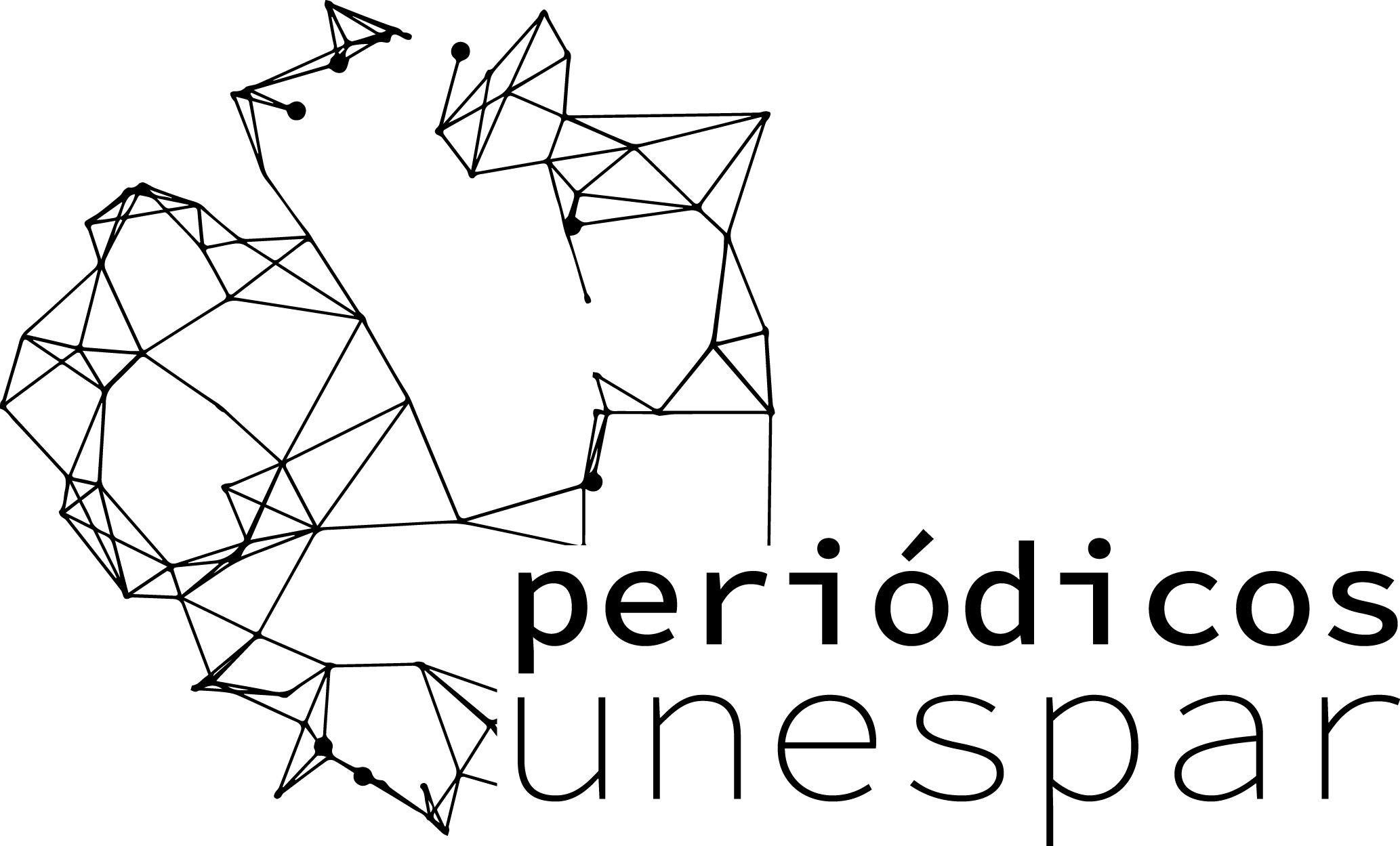 ANEXO I – REGULAMENTO DE PERIÓDICOSFormulário para Criação de Periódico Online1. DADOS DO EDITOR2. DADOS DO PERIÓDICO3. POLÍTICAS DO PERIÓDICO4. EQUIPE DO PERIÓDICO5. INDEXAÇÃO6. NORMAS E AVALIAÇÃO7. GRUPO 2 – CRITÉRIOS ALMEJADOS (opcional)Nome completo do proponente:Nome completo do proponente:Campus:Campus:Centro de Área:Centro de Área:E-mail:Telefone:CV Lattes:CV Lattes:ORCID:ORCID:Título do periódico:Sigla do periódico:ExemploURL completa: https://periodicos.unespar.edu.br/index.php/SIGLAURL curta: http://SIGLA.unespar.edu.br/Email do periódico para contato:Qual é a periodicidade de publicação?Declarar a abrangência temática do periódico.Declarar o público-alvo do periódico.Declarar os objetivos do periódico.Declarar se é de acesso aberto.Nome(s) da(s)/do(s) editor(es)Corpo Editorial (ou equivalente) – Incluir: titulação, nome completo e instituição dos membros[A dimensão da equipe editorial deve ser adequada para lidar com as operações diárias do periódico. Sugere-se que até 50% dos membros sejam da UNESPAR, enquanto os outros membros sejam externos. É recomendado garantir uma diversidade de gênero, geográfica, étnica e institucional dos membros da equipe. Nesse sentido, sugerimos: entre 5-10 membros para o corpo editorial, incluindo os editores.]Corpo Consultivo (ou equivalente) – Incluir: titulação, nome completo e instituição dos membros[Os membros do conselho consultivo fornecem orientação e conhecimentos especializados à equipe editorial e podem ocasionalmente ajudar na revisão por pares. O tamanho da equipe pode variar em função do perfil de cada periódico. Sendo assim, sugerimos: entre 10-30 membros para o corpo consultivo. É recomendado garantir uma diversidade de gênero, geográfica, étnica e institucional dos membros da equipe.]Em quais bases indexadoras, repositórios, diretórios e/ou buscadores de relevância o periódico está planejando se inscrever?Especificar as normas de apresentação dos artigos para submissão, incluindo as regras para as referências bibliográficas.Quais são as estratégias para garantir uma diversidade institucional dos autores?Especificar a Política de Revisão por Pares (duplo-cego etc.).O espaço abaixo é opcional e reservado para declarar quais ações e aspectos o periódico possui relacionados ao “Grupo 2 – Critérios Almejados” (ver edital). Por exemplo: Disponibilidade do site do periódico traduzido para língua inglesa; Presença de declarações éticas; Relevância do conteúdo; Fontes de financiamento externo; Indexação em bases internacionais; Aderência às normas específicas de cada área; Diversidade de autores (perante afiliação institucional); Indicadores bibliométricos (CiteScore/SJR-Scopus; JCR-Web of Science; Índice H do Google etc.); entre outros.